Lafayette Professionals Group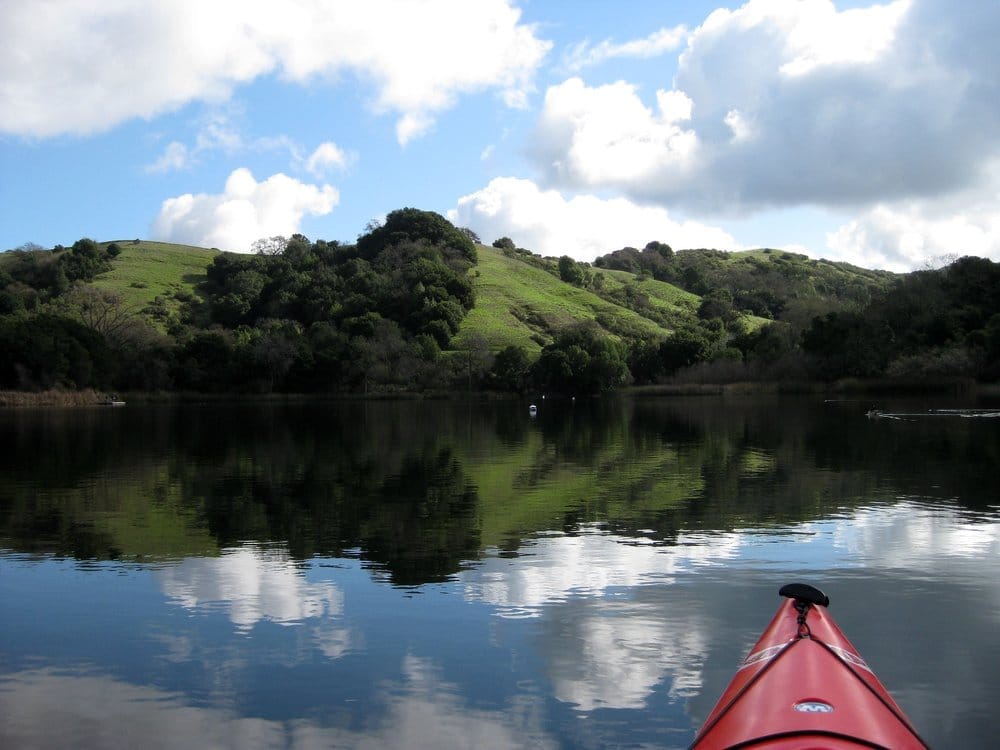 One thing is certain … CHANGE! Change is always happening; but now with more velocity than ever. We invite you to learn about changes in the law, fraud protection and the local and national economy at a presentation hosted by Mechanics Bank and Lafayette Professionals Group.ChangesJoin us at Mechanics Bank, 3640 Mt. Diablo Blvd. in Lafayette for light refreshments at 5:30 PM and a one hour presentation beginning at 6:00 PM. Presenters and the topics to be presented are:Bruce Ramsey - Owner/founder of Ramsey Law Group, will discuss new laws that effect businesses.Rolf Neuweiler – Owner/founder of A2Z CFO, will talk about new types of fraud and new ways to protect.Joel Smith – Owner/founder of Joel S. Smith Associates, will discuss recent changes in the tax law.Niroop Srivatsa – Interim City Manager, City of Lafayette, will present ongoing changes in Lafayette and the neighboring areas.May 1, 2019, 5:30 PMMechanics Bank, 3640 Mt. Diablo Blvd., LafayetteThere will be an opportunity to network before and after the presentation. Due to Bank hours, please arrive after 5:30 PM. We hope to see you there! RSVP: nturtle@ramseylawgroup.com